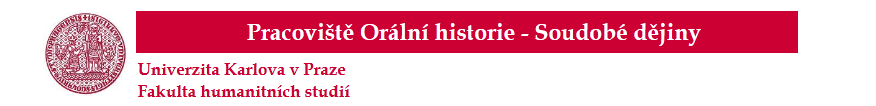 Milé kolegyně, milí kolegové,dovolujeme si Vás pozvat na první oborový seminář Pracoviště Orální historie – Soudobé dějiny určený všem zájemcům o metodu orální historie a problematiku soudobých dějin.Seminář se uskuteční ve středu 20. března 2013 od 17:00 v místnosti YFHS 2 (3. patro) na Veleslavíně (Areál UK, José Martího 31, Praha 6).TÉMA SEMINÁŘEInternational Contexts of Oral HistoryPŘÍSPĚVKY PŘEDNESOU ZAHRANIČNÍ HOSTÉProf. Gelinada Grinchenko (Ukraine)Regaining the Individual Vision of History: Oral History on the Crossroads of Post-Socialist ScholarshipsM. A. Regina Fitzpatrick (Ireland)Breaking light: The Dawn of Oral History in IrelandPhDr. Monika Vrzgulová, CSc. (Slovakia)Using of Oral History Method in Slovakia after 1989Příspěvky budou předneseny v anglickém jazyceDiskusi moderuje: Prof. PaedDr. Mgr. Miroslav Vaněk, Ph.D.